Profile of Prasad A Nagpur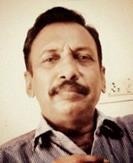 Professional Summary:Recent 5 Years’ as a Freelancer inTranslations/ Transcriptions/ Transliterations/ Interpretation/ Sub Titling / Language TrainingamongENGLISH < > TELUGU TAMIL	< > ENGLISH TELUGU < > TAMILHINDI	> TELUGU; TAMIL & ENGLISHEducation:Core Competencies:Comprehensive knowledge and work experience in ERP System; Carrying out ABC analysis & identifying relative, repetitive importance of procurements Effective Communication/ Negotiations/Reconciliation of Materials Vs. Cost Estimation;Well exposed to ISO standards & its implementation in user departments; Group Motivation; Conducting Trainings; Workshops; Seminars Proficient in identifying areas of improvement & Implementing appropriate measures;Strong understanding with Projects/ Infra Structures; Experience of working with companies with multi locations / employees Developing vendor for quality supplies at any time;Devising efficient & innovative material support system across supply chain; Implementing cost saving measures to achieve reduction in raw materials cost; Adept at development of procurement strategies inventory management,Proficiency in Languages:Projects’ Experience:Personal Details:Name in full	: Prasad A NagpurFather’s Name: N D Appasundaram Achary) DOB	: 01.07.1953 (Active & Energetic)Address	: # 4, Sastry Street, Indira Nagar, Anakaputhur, Chennai 600 070 Nationality		: IndianMobile	: +91 80722 18660Email	: nagpurprasad@gmail.comCourseSpecializationSpecializationSourceYearM B AProject ManagementProject ManagementAlagappa University2009PG DipMaterials ManagementMaterials ManagementAnnamalai University1995PG DipEnglish Language TeachingEnglish Language TeachingAnnamalai University2007PG DipAdvertisingAdvertisingAnnamalai University1993B APolitical Science, Public AdminPolitical Science, Public AdminOsmania University1984DiplomaComputer ProgramComputer ProgramThyagaraja College of Engg, MDU1992DiplomaIndustrial Relations/ Labor WelfareIndustrial Relations/ Labor WelfareNIHRD, Chennai1993DiplomaFilm Appreciation and JournalismFilm Appreciation and JournalismMadurai Kamaraj University1993CertificateCertificateParticipation -E Com SpeclnAmazon2015CertificateCertificateTranslation studiesTimes of India Group2014CertificateCertificateEditing/ Review (Films & Books)Times of India Group2014CertificateCertificateFirst - Aid PracticeSt. Johns Amb. Assn. Mumbai2000CertificateCertificateSafety at HeightsSkanska - ITD2002CertificateCertificateContent Writing SkillsB-Cube, Hyderabad2015Ref:EnglishHindiTamilTeluguKannadaMalayalamChineseREADYesYesYesYesYesYesLtd Prof.WRITEYesYesYesYesYesYesLtd Prof.SPEAKYesYesYesYesMed Prof.Med Prof.Ltd Prof.Oct ’12 OnwardsPAN India InstitutionsProject based assignmentsMar ’11 - Aug ‘12B E Billimoria - HRB for EmbassyCoordinator - ResourcesSep ’08 - Jul ’10Maytas/CEC/Emas-TN/AP/KNCoordinator –Stores/ PurchaseFeb ’06 - Sep ’08IVRCL-Madurai/KK NHAIManager- Stores /ProcurementFeb ’04 - Jan ’06SSP Infra – Chennai, PAN IndiaAsst Manager-Stores/PurchaseDec ’01- Nov ’03Skanska (ITD) Vizag-Orissa, NHAIAsst Manager- ExecutionFeb ’00 - Nov ’01Gammon India – MumbaiStores Officer - ProjectsSep ’95 - Feb ’00BH&EL (Balaji Group), Hyatt HotelOfficer - Stores /ProcurementApr ’93 - Sep ’95Afcons Pauling J V , TN -NHAIAccounts & Admin in ChargeApr ’88 - Mar ’93Simplex Infra, TN/AP Project SitesA/c & Commercial In ChargeMar ’77 - Jan ’88L&T- ECC, TN/AP Project SitesStores & Accounts in Charge